Publicado en Alsasua el 02/12/2021 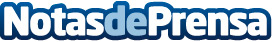 LOIRE, un nuevo insertable de LACUNZA de gran capacidadTras el gran éxito de la serie ADOUR gracias a sus características diferenciadoras de eficiencia, único mando de control y consumo, LACUNZA amplia la gama con dos insertables de más capacidad, los insertables de leña LOIRE 700 y LOIRE 800. La empresa navarra con su política de mejora continua, evoluciona hacia la excelencia en sus productosDatos de contacto:Itsaso Ilintxeta948563511Nota de prensa publicada en: https://www.notasdeprensa.es/loire-un-nuevo-insertable-de-lacunza-de-gran Categorias: Nacional Interiorismo Consumo Otras Industrias http://www.notasdeprensa.es